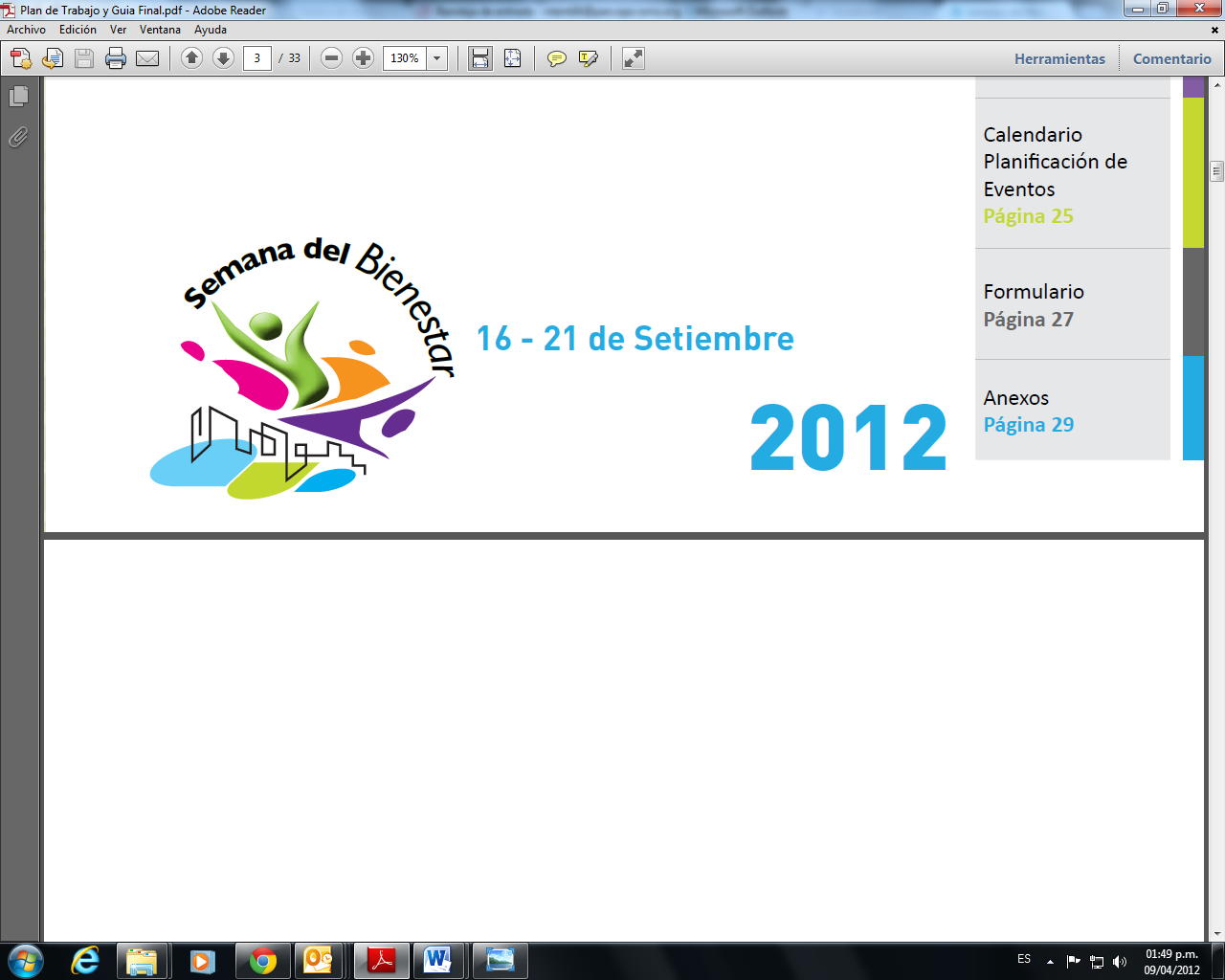 Semana del BienestarAgenda de actividadesComunidad de CurundúObjetivos:Movilizar a autoridades locales, instituciones, organizaciones de la sociedad civil y a la población en general, para crear conciencia sobre las ENT y estimular una actitud responsable en función de los roles de cada actor.Enfatizar en la promoción de la salud como mecanismo para fomentar la creación de entornos saludables.Promover la adopción de un estilo de vida saludable en los líderes comunitarios y en la población general. Miércoles 19 de septiembre9:30 a.m.	Taller Cultivando hábitos de vida saludable 		Dirigido a residentes de la comunidad de Curundú, abordará los temas:Claves de una alimentación saludablePrevención y consecuencias del consumo de alcoholAmbientes limpios: ambientes saludables, sobre la disposición correcta de desechos.10:30 a.m.	Jornada de sensibilización sobre disposición y manejo de basura  en la comunidad de Curundú. Se realizará visita en conjunto con la Autoridad de Aseo	Viernes  19 de septiembre9:30 a.m.	Taller Claves para mantener los alimentos segurosDirigido a manipuladores de alimentos de la comunidad de Curundú